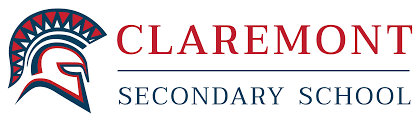 MEETING AGENDA –Claremont Parent Advisory Committee (CPAC)Learning Commons, Claremont Secondary or online via MS TeamsEmail: claremontpacSD63@gmail.comSeptember 19, 2023 – 7:00PM – 8:00PMDoor Prizes, Coffee, Tea & Cookies available! Welcome & Territorial AcknowledgementIntroduce: Principal Aaron Buckham, CPAC Exec TeamApproval of agendaApproval of last CPAC MinutesAdministration UpdateUpdates related to Sept & OctContinuous learning to ensure diversity, inclusion and addressing racismExecutive Updates:President –Fostering Parent Participation at CPAC meetings, Budget Next Steps, Student Cell Phones, Seeking an additional Member at LargeTreasurer – 2022/23 Financial Year in SummaryCOPACS Representative – highlights from Sept 14th COPACS meetingMiscellaneous topicsItems requiring a decision, recommendation, or discussion.       Brainstorming with Parents – topics/issues of importance, guest speakers, how can CPAC support?Date of next meetingAdjournment